Опитувальний лист на підбір насосної станції для потреб перекачки стічних вод1.Сумарна продуктивність Q, м3/годСумарна продуктивність Q, м3/год2.Напір на виході H, Бар Напір на виході H, Бар 3.Статична складова вихідного напору Hs, м(геодезичний перепад висот)Статична складова вихідного напору Hs, м(геодезичний перепад висот)4.Тип установкиТип установки   Занурена4.   Суха горизонтальна5.Мінімальний напір на вході H0, Бар (для сухої установки)Мінімальний напір на вході H0, Бар (для сухої установки)6.Мінімальний рівень у резервуарі H0, Бар(від підлоги, для зануреної установки)Мінімальний рівень у резервуарі H0, Бар(від підлоги, для зануреної установки)7.Максимальний напір на вході H0, БарМаксимальний напір на вході H0, Бар8.Кількість робочих насосів, штКількість робочих насосів, шт9.Кількість резервних насосів, шт(підключених до щита керування)Кількість резервних насосів, шт(підключених до щита керування)10.Максимальний вміст твердих включень, %Максимальний вміст твердих включень, %11.Максимальний розмір твердих включень, ммМаксимальний розмір твердих включень, мм12.Максимальна температура рідини T, C°Максимальна температура рідини T, C°13.Коментарі та спеціальні вимогиКоментарі та спеціальні вимоги____________________________________________________________________________________13.____________________________________________________________________________________Суха установкаСуха установкаЗанурена УстановкаЗанурена Установка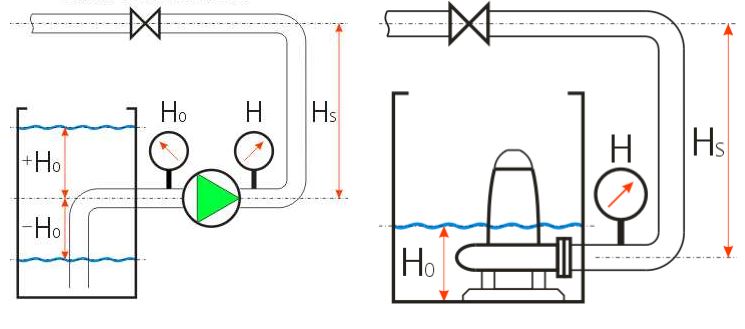 